Министерство общего и профессионального образования Свердловской областиГосударственное автономное профессиональное образовательное учреждениеСвердловской области «Уральский политехнический колледж – Межрегиональный центр компетенций»«Современные виды двигательной активности – оздоровительная йога»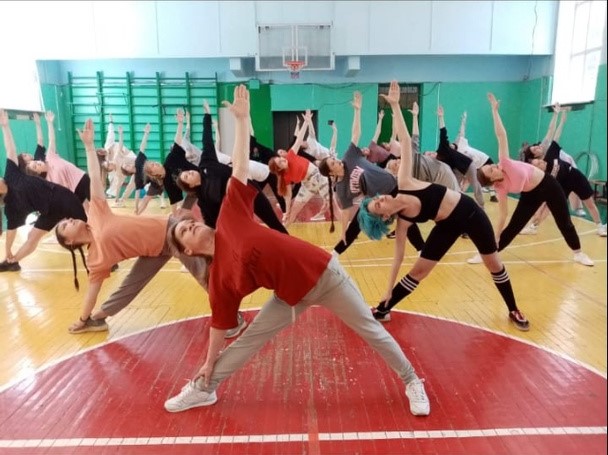 Екатеринбург2022Удачина Наталья Станиславовна, преподаватель физической культуры ГАПОУ СО «Уральский политехнический колледж - МЦК»СодержаниеВведение…………………………………………………………………………………………………………………………3Методы……………………………………………………………………………………………………………………………3-4Понятие и цель йоги……………………………………………………………………………………………………….4Структура занятия по йоге……………………………………………………………………………………………..4Основные асаны……………………………………………………………………………………………………………..5Медитация………………………………………………………………………………………………………………………5Пранаяма…………………………………………………………………………………………………………………………6Комплекс «Приветствие Солнцу» …………………………………………………………………………………7Комплекс «Приветствие Луны» …………………………………………………………………………………….8Положительные эффекты йоги………………………………………………………………………………………8Техника безопасности в практике йоги…………………………………………………………………………9Список литературы…………………………………………………………………………………………………………10ВведениеАктуальность: овладение профессией требует не только усвоения определенногообъема знаний и навыков, оно предполагает определенный жизненный настрой,предъявляет высокие требования к личностным качествам человека и далеко нев последнюю очередь – к его физическому и психическому здоровью. Физическое развитие человека создает предпосылки для полноценной умственной работы.Физически здоровый человек может лучше проявлять себя в производительномтруде, преодолевать большие нагрузки, меньше утомляться. ФГОС сегодня выдвигает требования к умениям в сфере физической культуры, позволяющими работать над нейтрализацией негативного воздействия профессии на состояние организма. Общие компетенции (ОК 08) – использовать средства физической культуры для сохранения и укрепления здоровья в процессе профессиональной деятельности и поддержания необходимого уровня физической подготовленности.Цель:развитие физических качеств и способностей, совершенствование            функциональных возможностей организма, укрепление индивидуального здоровья;формирование устойчивых мотивов и потребностей в бережном отношении к собственному здоровью, в занятиях физкультурно-оздоровительной и спортивно-оздоровительной деятельностью;овладение технологиями современных оздоровительных систем физического воспитания, обогащение индивидуального опыта занятий специально-прикладными физическими упражнениями;овладение системой профессионально и жизненно значимых практических умений, и навыков, обеспечивающих сохранение и укрепление физического и психического здоровья;освоение системы знаний о занятиях физической культурой, их роли и значении в формировании здорового образа жизни;приобретение компетентности в физкультурно-оздоровительной деятельности.Задачи: содействие укреплению здоровья и разностороннему физическому развитиюстудентов;выявление интересов студентов к оздоровительной йоге;привлечение обучающихся к систематическим занятиям физическимиупражнениями;пропаганда здорового образа жизни.МетодыПроблемные методы, предполагающие инициирование самостоятельного поиска знаний, в том числе в процессе осуществления двигательной деятельности, через проблематизацию (преподавателем) учебного материала: определение индивидуальных параметров интервалов отдыха, обеспечивающих восстановление организма после разных видов нагрузки;Метод кейсов: составить комплекс упражнений, ориентированный на профилактику профессиональных заболеваний, для чего обучающиеся должны определить факторы, негативно влияющие на организм человека, непосредственно в условиях выполнения обучающимися определенных видов работ, связанных с будущей профессиональной деятельность. Понятие и цель йогиЙога – это древняя система совершенствования человека на физическом, энергетическом,психическом, интеллектуальном и духовном уровнях. Йога в переводе с санскрита - союз,единение (от санскритского корня {юдж} - соединять, сопрягать, сосредотачиваться.Цель оздоровительной йоги – это единение тела и ума, то есть это осознанная практикасовершенствования человека на физическом и психическом уровне.Структура занятия по йоге1.Настрой на занятие (пребывание в настоящем моменте, используя пранаяму)2.Разминка:-Вьяямы (суставная гимнастика);-Виньясы («Приветствие Солнца». «Приветствие Луны»);-Пранаямы (дыхательные практики, активизирующие симпатическую нервную систему).3.Оснавная часть:-Асаны;-Мудры (в виде асан);-Пранаямы (дыхательные практики, активизирующие парасимпатическую нервную систему);4.Заключительная часть:-Шавасана (техника расслабления);-Медитация (наблюдение состояния ума).Основные асаныСтоя (асаны стоя укрепляют ноги, приводят мышцы в тонус, прорабатывают нижние чакры): Тадасана, Вирабхадрасана l и ll, Уттанасана;Балансовые асаны стоя (улучшают концентрацию, настраивают ум на созерцательную практику): Врикшасана, Вирабхадрасана lll, Гарудасана, Натараджасана;Балансовые на руках (укрепляют руки, усиливают практику сосредоточения): Бакасана, Бхуджа, Пидасана;Сидя (наклоны, скрутки, прогибы – прорабатывают все направления подвижности позвоночника, укрепляют пресс, способствуют вытяжению мышц): Пашгимоттасана, Ардха Матсъендрасана, Вирасана, Маричасана;На раскрытие тазобедренных суставов (помогают освоить медитативные асаны, являются хорошей профилактикой заболеваний суставов): Джану Ширшасана, Джанурасана, Бадха Конасана;Перевернутые асаны (усиливают венозный отток от нижних конечностей, а также перемещают энергию к высшим энергетическим центрам): Халасана, Випарита Карани Мудра, Сарвангасана;Шавасана (расслабляет, успокаивает, снимает ментальные блоки, позволяет почувствовать внутренние ощущение.МедитацияМедитация – ряд психологических упражнений, используемых в составе духовно –религиозной или оздоровительной практики, или же особое психическое состояние, возникающее в результатеэтих упражнений. Медитация может рассматриваться как вид созерцания.Важнейшие элементы медитации: сосредоточенное внимание- это один из основных   элементовмедитации. Обучение сфокусированному вниманию путем   сосредоточения   на объекте, образе,мантре, дыхании во время медитации может снять психологический стресс и беспокойство;расслабленное дыхание, цель- замедлить дыхание, чтобы увеличить потребление кислородаи успокоить организм.ПранаямаПранаяма состоит из двух слов: прана - жизненная энергия, поступающая в тело через дыхание, и яма – контроль. То есть пранаяма это метод контроля дыхания и, как следствие этого, контроль ума.ПЙД – полное йоговское дыхание. Техника: расслабить мышцы живота – вдох, грудная клетка расширяется и поднимается вверх, на выдохе сжимаем грудную клетку и в конце напрягаем мышцы живота.    Сурья – Бхедана (покорение солнца) – ПЙД - вдох через правую ноздрю, выдох через левую. Можно перекрыть левою и делать вдох и выдох только правой. Это дыхание является согревающим, активизирует симпатическую нервную систему.Чандра – Бхедана (покорение луны) – всё тоже, только вдох через левою ноздрю, а выдох через правую. Это дыхание является охлаждающим, активизирует парасимпатическую нервную систему.Противопоказаниями к выполнению сурья-бхеданы являются:артериальная гипертониянарушения сердечного ритмабессонницанервное перевозбуждение и истощениеэпилепсия«Приветствие Солнцу» (или «Здравствуй Солнце») –это комплекс упражнений, направленный на общее укрепление организма и его восстановление. Комплекс направлен на улучшение душевного и физического состояния. Упражнения в этом комплексе называются «асаны». С санскрита «Приветствие Солнцу» переводится как Сурья Намаскар. Упражнения относятсяк ХАТХА - ЙОГЕ, а это означает, что данный комплекс сочетает в себя физическуюнагрузку и дыхательную практику. Выполнять этот комплекс необходимо в первой половине дня. Можно использовать, как разминку на уроке по йоге.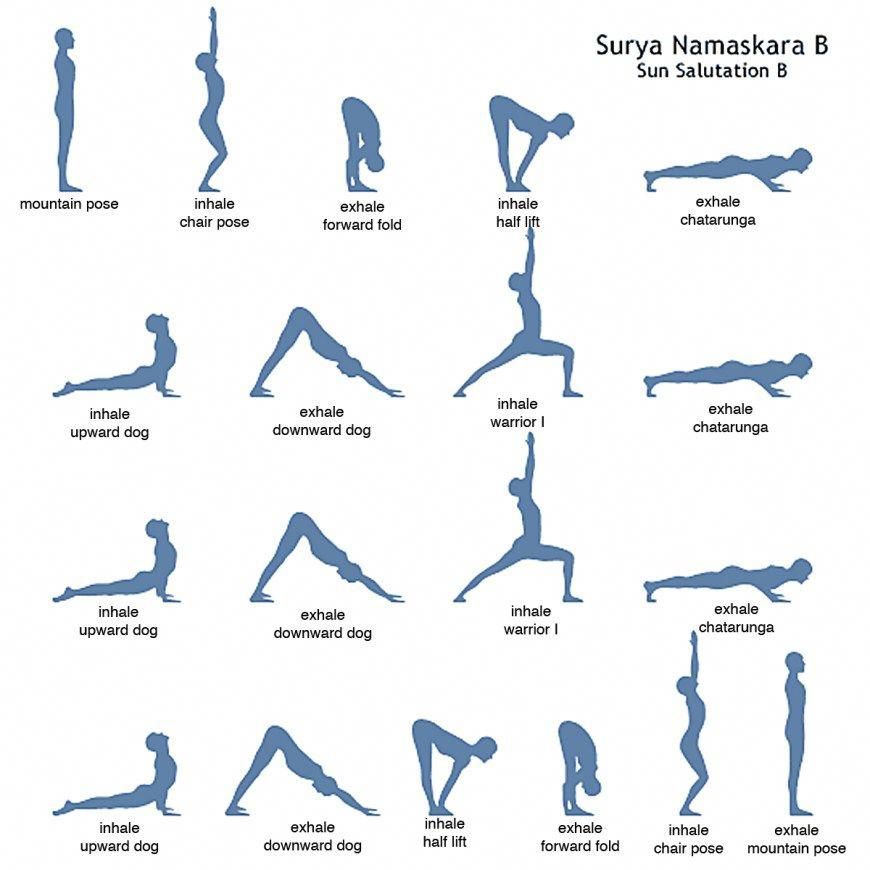 «Приветствие Луны»		Последовательное выполнение позиций (асан). Их выполнение должно быть непрерывным, перетекающим из одного положения в другое.Каждое раскрытие тела должно сопровождаться вдохом, а каждое закрытие выдохом. Дыхание должно быть только носовым, с закрытым ртом. Эти упражнения являются частью традиционной Хатха- йоги и включают: скручивание, изгибы, наклоны вперед и назад. Выполнять комплекс необходимо во второй половине дня 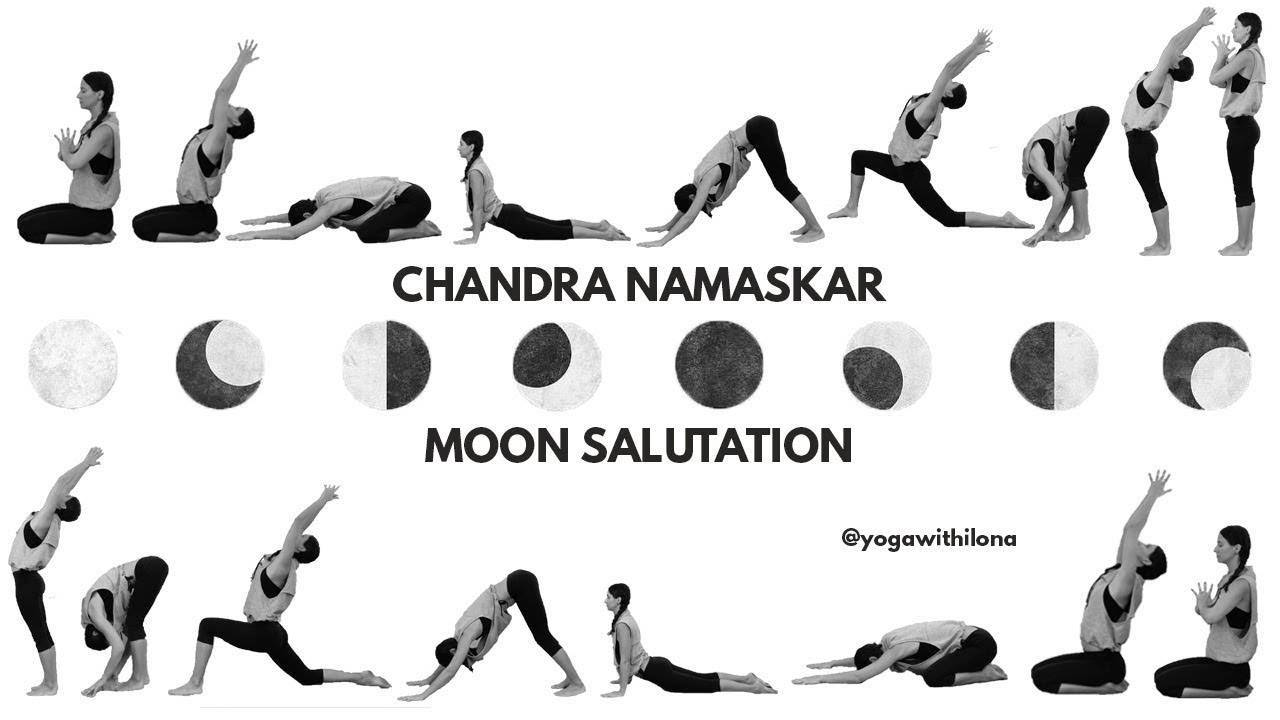 Положительные эффекты йоги- улучшает состояние позвоночника, суставов, укрепляет кости;- укрепляет мышцы, поддерживает их в тонусе;- положительно влияет на работу сердечно-сосудистой системы;- повышает иммунитет, стимулирует работу лимфатической системы;- регулирует кровяное давление; - приводит в норму работу надпочечников;- снижает уровень сахара в крови;- улучшает работу легких;- предотвращает проблемы с пищеварением;- поддерживает нервную систему;- повышает способность концентрироваться;- снимает напряжение, улучшает качество сна;- открывает путь к духовному развитию. Техника безопасности в практике йогиВыполнение асан без болевых ощущений.Напряженные статические положения тела нельзя выполнять с сердечными заболеваниями и варикозным расширением вен.Наклоны вперед выполнять за счет сгибания в тазобедренном суставе, максимально сохраняя спину прямой. Живот касается бедер.Позвоночник должен быть прямым при скрученных   положениях тела.При сколиозе нельзя выполнять скручивания позвоночника.Прогибы необходимо начинать с грудного отдела позвоночника, чтобы нагрузку распределить равномерно по всей длине позвоночника. Выполняя прогибы, не запрокидывать голову назад.Перевернутые положения тела нельзя выполнять с повышенным артериальным давлением и после инсульта.Критерий остановки пранаямы – это головокружение.Нельзя выполнять задержки дыхания при заболеваниях сердца.  Список литературыГильфанова Е.К Оздоровительная фитнес – йога в физическом воспитании студентов специальных медицинских групп вузов: 2011.Зубков А.Н. Хатха-йога М.: Россия. 1991.Медведев А.Н. 10 основанных дыхательных упражнений йоги М.: Россия. 2007.4. Сахаров Борис. Йога. Теория и практика. М.: Россия. 2004.Бишаева А.А. Физическая культура: учебник для студентов учреждений среднего профессионального образования. – М., 2017.